أولاً: بيانات عن المتقدم ثانياً: بيانات عن إجازة التفرغ العلمي الحاصل عليهثالثاً: بيانات خط سير إجازة التفرغ العلمي الحاصل عليهرابعاً: قرار منح إجازة التفرغ العلميخامساً: بيانات عن الأعمال العلمية التي تم انجازها (وفقاً للبرنامج الوارد في قرار المجلس العلمي‏)سادساً: بيانات تسليم التقرير للقسم سابعاً: التعهد أولاً: بيانات مجلس القسم أولاً: اعتماد ممثل الكلية بالمجلس العلمي ملاحظة: الرجاء التأكد من اكتمال جميع المستندات ومن صحة جميع البيانات واستيفاء جميع المعايير قبل العرض على مجلس الكلية وفي حال وجود أي ملاحظات يتم إرجاع المعاملة الى القسم مع التوضيح وذلك لاستيفائها قبل العرض على مجلس الكلية.ثانياً: بيانات مجلس الكلية / المعهد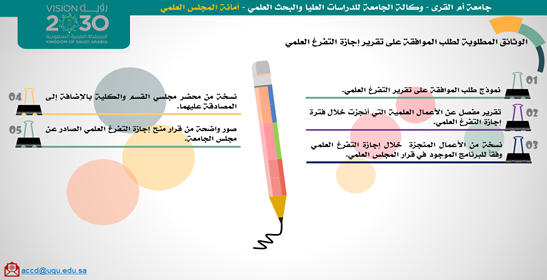 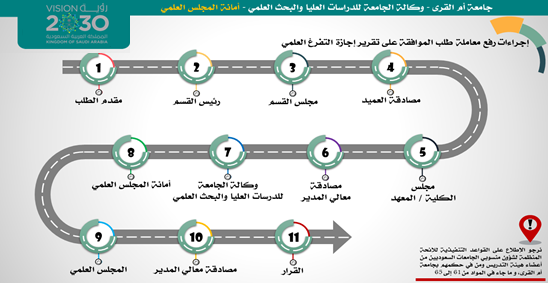 نموذج رقم (12)طلب الموافقة على تقرير إجازة التفرغ العلميالقسم الأوليعبأ من قبل مقدم الطلبالاسم الأولالاسم الأولالاسم الأولالاسم الأولالاسم الأولالاسم الأولالاسم الأولالاسم الأولالاسم الأولالاسم الأولالاسم الأولالاسم الأولالاسم الأولالاسم الأولالاسم الأولالاسم الأولالاسم الأولالاسم الأولالاسم الأولاسم الأباسم الأباسم الأباسم الأباسم الأباسم الأباسم الأباسم الأباسم الأباسم الأباسم الجداسم الجداسم الجداسم العائلةاسم العائلةرقم السجل المدنيرقم السجل المدنيرقم السجل المدنيرقم السجل المدنيرقم السجل المدنيرقم السجل المدنيرقم السجل المدنيرقم السجل المدنيرقم السجل المدنيرقم السجل المدنيرقم السجل المدنيرقم السجل المدنيرقم السجل المدنيرقم السجل المدنيرقم السجل المدنيرقم السجل المدنيرقم السجل المدنيرقم السجل المدنيرقم السجل المدنيرقم السجل المدنيرقم السجل المدنيرقم السجل المدنيرقم السجل المدنيرقم السجل المدنيتاريخ الميلادتاريخ الميلادتاريخ الميلادتاريخ الميلادتاريخ الميلادالجنسالجنسالجنسالجنسيةالجنسية/     /    14هـ/     /    14هـ/     /    14هـ/     /    14هـ/     /    14هـ(     ) ذكر(     ) ذكر(     ) أنثىرقم الجوالرقم الجوالرقم الجوالرقم الجوالرقم الجوالرقم الجوالرقم الجوالرقم الجوالرقم الجوالرقم الجوالرقم الجوالرقم الجوالرقم الجوالرقم الجوالرقم الجوالرقم الجوالرقم الجوالرقم الجوالرقم الجوالرقم الجوالرقم الجوالرقم الجوالرقم الجوالرقم الجوالرقم الجوالرقم الجوالرقم الجوالرقم الجوالرقم الجوالالبريد الإلكتروني الجامعيالبريد الإلكتروني الجامعيالبريد الإلكتروني الجامعيالبريد الإلكتروني الجامعيالبريد الإلكتروني الجامعي@uqu.edu.sa@uqu.edu.sa@uqu.edu.sa@uqu.edu.sa@uqu.edu.saالرتبة الحاليةالرتبة الحاليةالرتبة الحاليةالرتبة الحاليةالرتبة الحاليةالرتبة الحاليةالرتبة الحاليةالرتبة الحاليةالرتبة الحاليةالرتبة الحاليةالرتبة الحاليةالرتبة الحاليةالرتبة الحاليةالرتبة الحاليةالرتبة الحاليةالرتبة الحاليةالرتبة الحاليةالرتبة الحاليةالرتبة الحاليةالرتبة الحاليةالرتبة الحاليةالرتبة الحاليةالرتبة الحاليةالرتبة الحاليةالرتبة الحاليةالرتبة الحاليةالرتبة الحاليةالرتبة الحاليةالرتبة الحاليةرقم قرار التعيين على الرتبة الحاليةرقم قرار التعيين على الرتبة الحاليةرقم قرار التعيين على الرتبة الحاليةرقم قرار التعيين على الرتبة الحاليةتاريخ القرار(     ) أستاذ مساعد(     ) أستاذ مساعد(     ) أستاذ مساعد(     ) أستاذ مساعد(     ) أستاذ مساعد(     ) أستاذ مساعد(     ) أستاذ مساعد(     ) أستاذ مساعد(     ) أستاذ مساعد(     ) أستاذ مساعد(     ) أستاذ مساعد(     ) أستاذ مساعد(     ) أستاذ مساعد(     ) أستاذ مشارك(     ) أستاذ مشارك(     ) أستاذ مشارك(     ) أستاذ مشارك(     ) أستاذ مشارك(     ) أستاذ مشارك(     ) أستاذ مشارك(     ) أستاذ مشارك(     ) أستاذ مشارك(     ) أستاذ مشارك(     ) أستاذ مشارك(     ) أستاذ مشارك(     ) أستاذ(     ) أستاذ(     ) أستاذ(     ) أستاذ/     /    14هـالرقم الوظيفيالرقم الوظيفيالرقم الوظيفيالرقم الوظيفيالرقم الوظيفيالرقم الوظيفيالرقم الوظيفيالرقم الوظيفيالرقم الوظيفيالرقم الوظيفيالرقم الوظيفيالرقم الوظيفيالرقم الوظيفيالرقم الوظيفيالرقم الوظيفيالرقم الوظيفيالرقم الوظيفيالرقم الوظيفيالرقم الوظيفيالقسمالقسمالقسمالقسمالقسمالقسمالقسمالقسمالقسمالقسمالقسمالكليةالكليةالكليةالكليةمدة التفرغ العلميمدة التفرغ العلميمدة التفرغ العلميمدة التفرغ العلميبداية التفرغ العلمي اعتباراً منبداية التفرغ العلمي اعتباراً منبداية التفرغ العلمي اعتباراً منبداية التفرغ العلمي اعتباراً منالعام الجامعي(   ) فصل دراسي واحد(   ) فصلين دراسيين(   ) عام دراسي(   ) عام دراسي(   ) الفصل الدراسي الأول(   ) الفصل الدراسي الثاني(   ) الفصل الدراسي الثاني(   ) الفصل الدراسي الثالث    14هـمكان قضاء إجازة التفرغ العلميمكان قضاء إجازة التفرغ العلميمكان قضاء إجازة التفرغ العلميمكان قضاء إجازة التفرغ العلميمكان قضاء إجازة التفرغ العلميمكان قضاء إجازة التفرغ العلميمكان قضاء إجازة التفرغ العلميمكان قضاء إجازة التفرغ العلميمكان قضاء إجازة التفرغ العلمي(     ) داخل المملكة(     ) داخل المملكة(     ) داخل المملكة(     ) خارج المملكة(     ) خارج المملكة(     ) خارج المملكة(     ) داخل وخارج المملكة(     ) داخل وخارج المملكة(     ) داخل وخارج المملكةعنوان برنامج التفرغ العلمي المنجز (المشروع البحثي)عنوان برنامج التفرغ العلمي المنجز (المشروع البحثي)عنوان برنامج التفرغ العلمي المنجز (المشروع البحثي)عنوان برنامج التفرغ العلمي المنجز (المشروع البحثي)عنوان برنامج التفرغ العلمي المنجز (المشروع البحثي)عنوان برنامج التفرغ العلمي المنجز (المشروع البحثي)عنوان برنامج التفرغ العلمي المنجز (المشروع البحثي)عنوان برنامج التفرغ العلمي المنجز (المشروع البحثي)عنوان برنامج التفرغ العلمي المنجز (المشروع البحثي)الجامعات أو المراكز البحثية أو الجهات العلمية التي تم زيارتها أثناء إجازة التفرغ العلمي‏الجامعات أو المراكز البحثية أو الجهات العلمية التي تم زيارتها أثناء إجازة التفرغ العلمي‏الجامعات أو المراكز البحثية أو الجهات العلمية التي تم زيارتها أثناء إجازة التفرغ العلمي‏الجامعات أو المراكز البحثية أو الجهات العلمية التي تم زيارتها أثناء إجازة التفرغ العلمي‏الجامعات أو المراكز البحثية أو الجهات العلمية التي تم زيارتها أثناء إجازة التفرغ العلمي‏الجامعات أو المراكز البحثية أو الجهات العلمية التي تم زيارتها أثناء إجازة التفرغ العلمي‏الجامعات أو المراكز البحثية أو الجهات العلمية التي تم زيارتها أثناء إجازة التفرغ العلمي‏الجامعات أو المراكز البحثية أو الجهات العلمية التي تم زيارتها أثناء إجازة التفرغ العلمي‏الجامعات أو المراكز البحثية أو الجهات العلمية التي تم زيارتها أثناء إجازة التفرغ العلمي‏اسم الجامعة أو المركز البحثي‏اسم الجامعة أو المركز البحثي‏اسم الجامعة أو المركز البحثي‏المدينة المدينة المدينة الدولة ‏الدولة ‏الدولة ‏اسم الجامعة أو المركز البحثي‏اسم الجامعة أو المركز البحثي‏اسم الجامعة أو المركز البحثي‏المدينة المدينة المدينة الدولة ‏الدولة ‏الدولة ‏اسم الجامعة أو المركز البحثي‏اسم الجامعة أو المركز البحثي‏اسم الجامعة أو المركز البحثي‏المدينة المدينة المدينة الدولة ‏الدولة ‏الدولة ‏خط السير الأولخط السير الأولخط السير الثاني (إن وجد)خط السير الثاني (إن وجد)خط السير الثالث (إن وجد)خط السير الثالث (إن وجد)الدولةالمدينةالدولةالمدينةالدولةالمدينةالمجلس العلميالمجلس العلميالمجلس العلميمجلس الجامعة أو التفويضمجلس الجامعة أو التفويضمجلس الجامعة أو التفويضرقم القراررقم الجلسةالتاريخرقم القراررقم الجلسةالتاريخ/     /    14هـ/     /    14هـ□ إعداد بحث علمي□ تأليف كتاب دراسي□ ترجمة كتاب علمي□ تحقيق تراث□ دراسة علمية ميدانية□ أخرى (تذكر)* عنوان العمل العلمي وملخصه:* عنوان العمل العلمي وملخصه:* عنوان العمل العلمي وملخصه:* عنوان العمل العلمي وملخصه:* عنوان العمل العلمي وملخصه:* عنوان العمل العلمي وملخصه:* الهدف من العمل العلمي:* نتائج العمل العلمي والجهات المستفيدة منه:* الهدف من العمل العلمي:* نتائج العمل العلمي والجهات المستفيدة منه:* الهدف من العمل العلمي:* نتائج العمل العلمي والجهات المستفيدة منه:* الهدف من العمل العلمي:* نتائج العمل العلمي والجهات المستفيدة منه:* الهدف من العمل العلمي:* نتائج العمل العلمي والجهات المستفيدة منه:* الهدف من العمل العلمي:* نتائج العمل العلمي والجهات المستفيدة منه:* إنجازات علمية أخرى تحققت أثناء إجازة التفرغ العلمي (مؤتمرات وندوات علمية، أنشطة علمية مختلفة):* إنجازات علمية أخرى تحققت أثناء إجازة التفرغ العلمي (مؤتمرات وندوات علمية، أنشطة علمية مختلفة):* إنجازات علمية أخرى تحققت أثناء إجازة التفرغ العلمي (مؤتمرات وندوات علمية، أنشطة علمية مختلفة):* إنجازات علمية أخرى تحققت أثناء إجازة التفرغ العلمي (مؤتمرات وندوات علمية، أنشطة علمية مختلفة):* إنجازات علمية أخرى تحققت أثناء إجازة التفرغ العلمي (مؤتمرات وندوات علمية، أنشطة علمية مختلفة):* إنجازات علمية أخرى تحققت أثناء إجازة التفرغ العلمي (مؤتمرات وندوات علمية، أنشطة علمية مختلفة):الفصل الدراسيالفصل الدراسيالعام الدراسيتاريخ تسليم التقرير(     ) الأول(     ) الثاني14هـ/     /    14هـ()تم الاطلاع على القواعد التنفيذية للائحة المنظمة لشؤون منسوبي الجامعات ‏السعوديين من أعضاء هيئة التدريس ومن في حكمهم بجامعة أم القرى، وما جاء ‏في المواد من 61 إلى 65 والخاصة بإجازة التفرغ العلمي.تم الاطلاع على القواعد التنفيذية للائحة المنظمة لشؤون منسوبي الجامعات ‏السعوديين من أعضاء هيئة التدريس ومن في حكمهم بجامعة أم القرى، وما جاء ‏في المواد من 61 إلى 65 والخاصة بإجازة التفرغ العلمي.تم الاطلاع على القواعد التنفيذية للائحة المنظمة لشؤون منسوبي الجامعات ‏السعوديين من أعضاء هيئة التدريس ومن في حكمهم بجامعة أم القرى، وما جاء ‏في المواد من 61 إلى 65 والخاصة بإجازة التفرغ العلمي.()تم استكمال جميع البيانات المطلوبة. تم استكمال جميع البيانات المطلوبة. تم استكمال جميع البيانات المطلوبة. ()البيانات صحيحة ومطابقة لما هو مثبت في الوثائق.البيانات صحيحة ومطابقة لما هو مثبت في الوثائق.البيانات صحيحة ومطابقة لما هو مثبت في الوثائق.()تم إرفاق جميع الوثائق المطلوبة لطلب الموافقة على تقرير إجازة التفرغ العلمي.تم إرفاق جميع الوثائق المطلوبة لطلب الموافقة على تقرير إجازة التفرغ العلمي.تم إرفاق جميع الوثائق المطلوبة لطلب الموافقة على تقرير إجازة التفرغ العلمي.اسم مقدم الطلباسم مقدم الطلبالتوقيعالتاريخ/     /    14هـالقسم الثانييعبأ من قبل رئيس القسممجلس القسممجلس القسممجلس القسممجلس القسممجلس القسمرقم الجلسةرقم الجلسةرقم التوصيةرقم التوصيةالتاريخ/     /    14هـالتوصيةوافق مجلس القسم على تقرير إجازة التفرغ العلمي.وافق مجلس القسم على تقرير إجازة التفرغ العلمي.وافق مجلس القسم على تقرير إجازة التفرغ العلمي.وافق مجلس القسم على تقرير إجازة التفرغ العلمي.رقم مصادقة العميد على محضر القسمرقم مصادقة العميد على محضر القسمرقم مصادقة العميد على محضر القسمالتاريخالتاريخ/     /    14هـ/     /    14هـاعتماد رئيس القسماعتماد رئيس القسماعتماد رئيس القسماعتماد رئيس القسماعتماد رئيس القسمالاسمالاسمالتوقيعالتوقيعالتاريخ/     /    14هـالقسم الثالثيعبأ من قبل ممثل الكلية بالمجلس العلمي ثم من عميد الكلية / المعهداعتماد ممثل الكلية بالمجلس العلمياعتماد ممثل الكلية بالمجلس العلمياعتماد ممثل الكلية بالمجلس العلمي (اكتمال جميع المستندات، صحة جميع البيانات، استيفاء جميع المعايير) (اكتمال جميع المستندات، صحة جميع البيانات، استيفاء جميع المعايير) (اكتمال جميع المستندات، صحة جميع البيانات، استيفاء جميع المعايير)الاسمالتوقيعالتاريخ/     /    14هـمجلس الكلية / المعهدمجلس الكلية / المعهدمجلس الكلية / المعهدمجلس الكلية / المعهدمجلس الكلية / المعهدرقم الجلسةرقم الجلسةرقم التوصيةرقم التوصيةالتاريخ/     /    14هـالتوصيةوافق مجلس الكلية على تقرير إجازة التفرغ العلميوافق مجلس الكلية على تقرير إجازة التفرغ العلميوافق مجلس الكلية على تقرير إجازة التفرغ العلميوافق مجلس الكلية على تقرير إجازة التفرغ العلميرقم مصادقة رئيس الجامعة على محضر الكلية / المعهدرقم مصادقة رئيس الجامعة على محضر الكلية / المعهدرقم مصادقة رئيس الجامعة على محضر الكلية / المعهدالتاريخالتاريخ/     /    14هـ/     /    14هـاعتماد عميد الكلية / المعهداعتماد عميد الكلية / المعهداعتماد عميد الكلية / المعهداعتماد عميد الكلية / المعهداعتماد عميد الكلية / المعهدالاسمالاسمالتوقيعالتوقيعالتاريخ/     /    14هـالقسم الرابعالوثائق المطلوبةالقسم الخامسالإجراءات